                                                    КАРТОЧКА УЧЕТА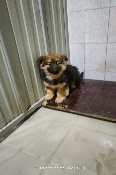 ЖИВОТНОГО БЕЗ ВЛАДЕЛЬЦА № 25.03.2024/1 «26» марта 2024 г.Наименование приюта: ИП Матвеев А.Н.Адрес приюта: г. Нижневартовск, ул. 2П-2, д. 68, стр. 5Дата поступления в приют: «26» марта 2024 г.Категория животного: собака, щенок, кошка, котенок (нужное подчеркнуть).Акт отлова: № 1 от «25» марта 2024г.Адрес места отлова: г. Урай 3 микрорайон, 34Порода: беспородная                              Пол: кобельОкрас: рыже-бело-серый                       Примерный возраст: 4 года.Шерсть: средняя                                     Уши: не купированыХвост: не купирован                               Размер, вес животного: средний, 24 кг.Особые приметы: не обнаруженоИдентификационная метка (N, способ и место нанесения):.Проведен клинический осмотр ветеринарным специалистом 26.03.2024 г., ветеринарный               врач Ильина Ю.В.Результаты клинического осмотра: сост. удов-ное.Дата дегельминтизации: г.  Название препарата: Дата эктопаразитации: г.  Название препарата: Вакцинация против бешенства: Наименование вакцины: Дата стерилизации/кастрация: ФИО ветеринарного специалиста, проводившего стерилизацию/кастрация животного: Введение ИН (N, способ и место нанесения): Информация об иных профилактических, лечебных мероприятий: Результат проверки на проявление немотивированной агрессивности: Дата проверки на агрессию, ФИО специалиста, проводившего проверку: Дата выбытия животного из приюта:  Причина выбытия животного из приюта: передача новому владельцу, гибель (нужное подчеркнуть) или иное (указать): Основание для выбытия животного из приюта:                         